Karta pracy dla 6- latka nr 21				Dnia 19.05.2020  r.100 rocznica urodzin Jana Pawła II1. Zachęcam do obejrzenia filmu pt. „Jan Paweł II – historia Papieża”- Odpowiedz na pytania: - Jakie sporty uprawiał Karol Wojtyła?- Jakiemu uległ wypadkowi?- Kim został w dorosłym życiu?- Gdzie mieszkał jako papież?2. Pomaluj farbami  góry? 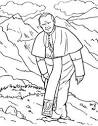 